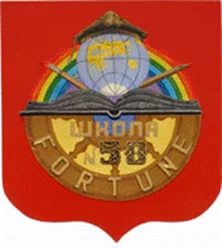 Основные направления деятельности школы в 2019/2020 учебном году определяются приоритетными проектами департамента образования администрации города Перми, стратегическими направлениями, которые формируют будущее системы образования города, целями и задачами, стоящими перед педагогическим коллективом, методической темой школы. Цель работы школы на 2019/2020 учебный год – повышение качества образования до среднего показателя по школе 65% в условиях создания среды коммуникативного сотрудничества школы и социальных партнеров в сфере туризма и гостеприимства.Задачи:Реализовать мероприятия третьего года Программы развития “Школа “FORTUNE” - траектория выбора” на 2017-2021 гг. Обеспечить повышение качества образования учащихся до 65% (средний показатель по школе) за счет совершенствования форм и методов работы с одарёнными и слабоуспевающими детьми, учащимися ГР и с ОВЗ, усиления контроля за организацией работы с данными категориями учащихся, эффективного использования IT- технологий в образовательном процессе.Создать условия для формирования ключевых компетентностей учителя и проводить мониторинг профессионального роста педагога.Обновить содержание и формы взаимодействия школы и семьи для достижения высоких личностных результатов учащихся.Принять участие во всероссийских конкурсах и грантах.Методическая тема школы ориентирует учителей на освоение и внедрение Федеральных государственных образовательных стандартов. Методическая тема школы: «Взаимодействие школы и семьи для достижения высоких личностных результатов учащихся». Разработка и реализация «Траекторий развития» позволит реализовать задачи, поставленные школой на 2019/2020 учебный год. Цель работы школы реализуется через основные направления работы:реализация Программы развития школы управленческая деятельность,содержание и организация образовательного процесса,методическая работа с кадрами,организация здоровьесберегающей и безопасной среды,организация платных дополнительных образовательных услуг.